Język angielski - 21.04.2020 (wt)Topic: Excuse me, I’m looking for a pet shop. - Pytamy i udzielamy odpowiedzi, gdzie znajdują się dane sklepy w miasteczku.Wprowadzenie do ćwiczeńPrzepisz proszę temat lekcji do zeszytu. Na początek, na rozgrzewkę weź proszę udział w programie Milionerzy by utrwalić poprawną pisownię nazw miejsc w mieście. Dasz sobie radę :-) Następnie, dla przypomnienia i utrwalenia, krótkie dialogi opisujące miejsca w mieście.1. Zostań uczestnikiem Programu "Milionerzy"Wybierz właściwe tłumaczenie podanych miejsc w miasteczku. Trzymam kciuki!Pamiętaj o trzech nowych nazwach miejsc, które pojawią się w grze:bus stop - przystanek autobusowytown hall - ratuszdepartment store - dom towarowyhttps://learningapps.org/36035642. Układanie dialoguZapoznaj się z przykładowym dialogiem: (przykład a)A: Excuse me. I'm looking for a toy shop. - Przepraszam. Szukam sklepu z zabawkami.B: There is a toy shop on New Street. - Sklep z zabawkami jest na ulicy New Street.Ustnie, na podstawie przykładu, spróbuj zadawać pytania i odpowiadać na nie, wykorzystując poniższe obrazki.Pamiętaj o zastosowaniu: There is (jest, znajduje się) i There are (są, znajdują się).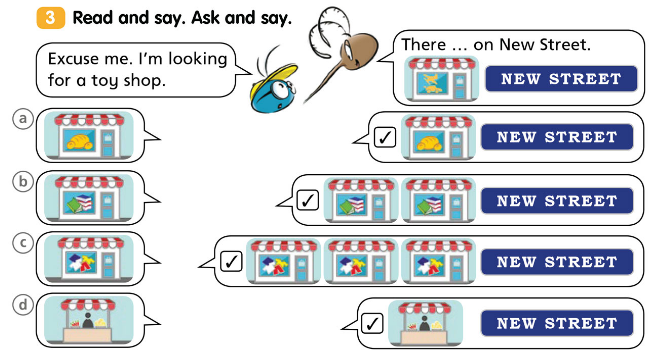 DLA CHĘTNYCHŁamaniec językowy ;-) Zachęcam do wysłuchania nagrania i powtórzenia poniższego tekstu. Udanej zabawy! (Proszę kliknąć dwukrotnie na poniższe nagranie)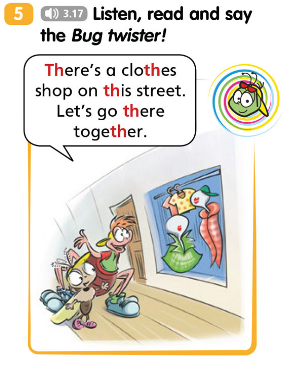 Zajęcia rozwijające kreatywność - 22.04.2020 (śr)Pamiętasz swój mini projekt z 01.04?Jeśli udało Ci się zrobić mapkę ze sklepami i ich nazwami w języku angielskim, to świetnie. Posłuży Ci ona do zrobienia krótkiego opisu w zeszycie do języka angielskiego.Wykorzystując wyrażenia There is – jest, znajduje się, There are – są, znajdują się - spróbuj napisać parę zdań opisujących miejsca w mieście, np. There is a bakery in my town.There are two supermarkets in my town.Jeśli jednak nie udało Ci się zrobić mini projektu, zastanów się jakie sklepy i miejsca znajdują się w Twojej okolicy. Spróbuj napisać kilka zdań o tych miejscach w zeszycie do języka angielskiego, np. There is a bakery in my town.There are two supermarkets in my town.Powodzenia DLA CHĘTNYCHJeśli masz ochotę, efekt swojej pracy zachęcam wysłać na mojego maila służbowego.anna.janas@lodygowice.edu.plJęzyk angielski - 23.04.2020 (czw)Topic: There is a bookshop on Water Street. – Opisywanie miejsc w miasteczku. – karta pracy.Wprowadzenie do karty pracySpróbuj zrobić poniższą kartę pracy. Jest to strona 53 w ćwiczeniach do języka angielskiego. W razie braku ćwiczeń i możliwości wydruku, zapisz proszę odpowiedzi w zeszycie.Powodzenia :)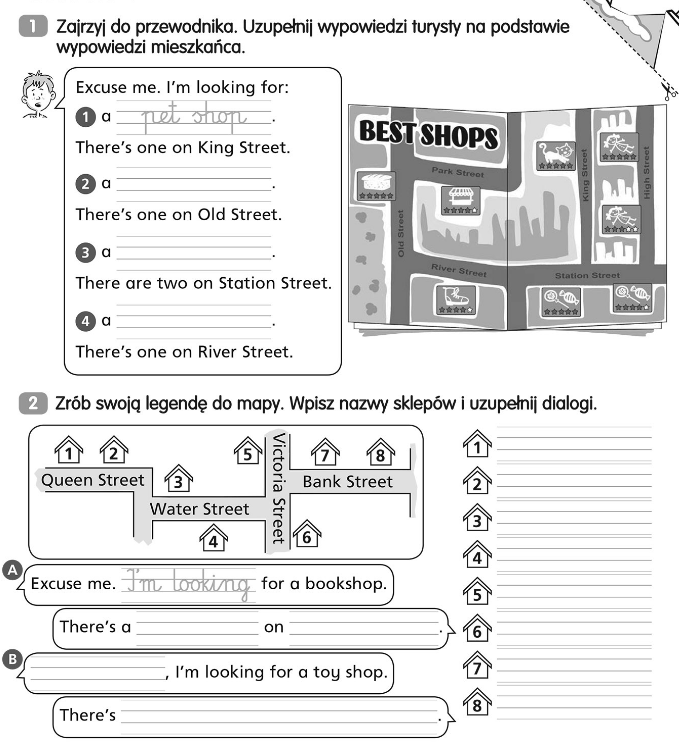 Odpowiedzi do powyższych ćwiczeń proszę odesłać w dowolnej formie (zdjęcie ćwiczeń, zdjęcie odpowiedzi w zeszycie) - do 30.04.2020 (czw) na adres:anna.janas@lodygowice.edu.pl